America’s Boating Club – Mid-Atlantic2023 Summer Council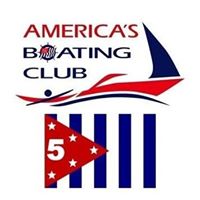 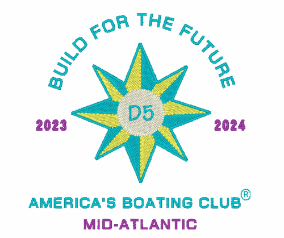 RESERVATION FORM28-30 July 2023Lankford Bay Marina, Rock Hall, MarylandMEMBER:   Rank ______ Name ___________________________________________ Grade ____ADDRESS _______________________________________________________________________SQUADRON ________________________________ POSITION __________ FIRST TIMER? ______E-Mail ___________________________________________________  PHONE _________________SPOUSE/OTHER ATTENDEES:Rank ___ Name ______________________________________ Grade _____ FIRST TIMER? _____Rank ___ Name ______________________________________ Grade _____ FIRST TIMER? _____REGISTRATION FEE						# _____ @ $10.00 = $ ___________SATURDAY ENTRÉE CHOICES:Chef Zach’s Famous Pulled Pork w/ House Made BBQ Sauce	# _____ @ $25.00 = $ ___________Roast Chicken w/ Garden Grown Herbs				# _____ @ $25.00 = $ ___________Portobello Caprese (grilled Portobello, tomato,        Lettuce, basil mozzarella, with a creamy         Italian Spread – this is a COLD sandwich)			# _____ @ $25.00 = $ ___________Selections served with Garden Fresh Salad, Mac and Cheese, your choice from the Dessert Bar, Lemonade, Tea & Water							Total Enclosed:                        $ ____________Dietary Restrictions: ________________________________________________________________